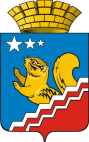 Свердловская областьГЛАВА ВОЛЧАНСКОГО ГОРОДСКОГО ОКРУГАпостановление05.12.2018 г.      	                                    	                                                                   № 575г. ВолчанскОб утверждении Схемы размещения нестационарных торговых объектов на территории Волчанского городского округа на 2019 - 2020 годы В соответствии со статьей 10 Федерального закона от 28 декабря 2009 года № 381-ФЗ «Об основах государственного регулирования торговой деятельности в Российской Федерации», Постановлениями Правительства Российской Федерации от 29.09.2010 года № 772 «Об утверждении Правил включения нестационарных торговых объектов, расположенных на земельных участках, в зданиях, строениях и сооружениях, находящихся в государственной собственности, в схему размещения нестационарных торговых объектов»,                от 09.04.2016 года № 291 «Об утверждении Правил установления субъектами Российской Федерации нормативов минимальной обеспеченности населения площадью торговых объектов и методики расчета нормативов минимальной обеспеченности населения площадью торговых объектов, а также о признании утратившим силу Постановления Правительства Российской Федерации                от 24 сентября 2010 года № 754», постановлением Правительства Свердловской области от 27.04.2017 года № 295-ПП «Об утверждении Порядка разработки и утверждения схем размещения нестационарных торговых объектов в муниципальных образованиях, расположенных на территории Свердловской области», постановлением главы Волчанского городского округа от 01.10.2018 года № 445 «О разработке Схемы размещения нестационарных торговых объектов на территории Волчанского городского округа на 2019-2020 годы», ПОСТАНОВЛЯЮ:Утвердить Схему размещения нестационарных торговых объектов на территории Волчанского городского округа на 2019-2020 годы (прилагается).Опубликовать настоящее постановление в информационном бюллетене «Муниципальный Вестник» и разместить на официальном сайте Волчанского городского округа в сети «Интернет» http://volchansk-adm.ru/. Контроль за исполнением настоящего постановления оставляю за собой. Глава городского округа                                                                       А. В. ВервейнУТВЕРЖДЕНА постановлением главы Волчанского городского округа от _____ 2018 г. № ___схемаразмещения нестационарных торговых объектов на территории Волчанского городского округа на 2019-2020 годыСписок используемых сокращений:АО – акционерное общество;ДК – Дворец культуры;ИП – индивидуальный предприниматель;КУИ ВГО – Комитет по управлению имуществом Волчанского городского округа;ООО – общество с ограниченной ответственностью.Номер строкиУчетный номер места размещения нестационарного торгового объектаАдресные ориентиры места размещения нестационарного торгового объекта (географические координаты)Вид нестационарного торгового объектаСпециализация нестационарного торгового объектаПлощадь нестационарного торгового объекта (квадратных метров)Собственник земельного участка, на котором расположен нестационарный торговый объектПринадлежность к субъектам малого или среднего предпринимательстваПериод, на который планируется размещение нестационарного торгового объекта (начало и окончание периода)Статус места размещения нестационарного торгового объекта (действующее, перспективное)123456789101.1ул. Краснотурьинская, 19б Павильон Продовольственные товары24,55КУИ ВГОИП Васькова Л.В.25.07.2005-25.07.2020Действующее2.2ул. Карпинского,3вКиоск в остановочном комплексе-24,72КУИ ВГО--Перспективное 3.3ул. Карпинского,3г Киоск в остановочном комплексеПродовольственные товары (овощи, фрукты)25КУИ ВГОИП Гиясов А.А.о09.03.2005-08.03.2020Действующее4.4ул. Социалистическая, 8а Киоск Продовольственные товары (молоко)5КУИ ВГОАО «Волчанское»14.06.2013-13.06.2023Действующее 5.5ул. Карпинского,2б Киоск Продовольственные товары (молоко)9КУИ ВГОАО «Волчанское»14.06.2013-13.06.2023Действующее 6.6ул. Социалистическая, 8б Киоск Непродовольственные товары (печатная продукция) 12КУИ ВГОООО«Инфом-Урал»25.03.2011-24.03.2019Действующее7.7ул. Карпинского, 2а Киоск Непродовольственные товары (печатная продукция) 9КУИ ВГОООО«Инфом-Урал»25.03.2011-24.03.2019Действующее 8.8по периметру площади имени ГогияПалатки, лотки, автолавкиПродовольственные, непродовольственные товары760КУИ ВГОЯрмарки, праздничные мероприятия2019-2020Действующее 9.9пр. Комсомольский, участок между ул. Пионерская и ул. КраснотурьинскаяПалатки, лотки, автолавкиПродовольственные, непродовольственные товары1300КУИ ВГОЯрмарки, праздничные мероприятия2019-2020Действующее 10.10по ул. Социалистическая, участок между домами ул. Кооперативная, 18 и ул. Социалистическая, 13 Палатки, лотки, автолавкиПродовольственные, непродовольственные товары50КУИ ВГОСезонные объекты 2019-2020Действующее